МБУК «ДУВАНСКИЙ ИСТОРИКО- КРАЕВЕДЧЕСКИЙ МУЗЕЙ»муниципального района Дуванский район Республики Башкортостан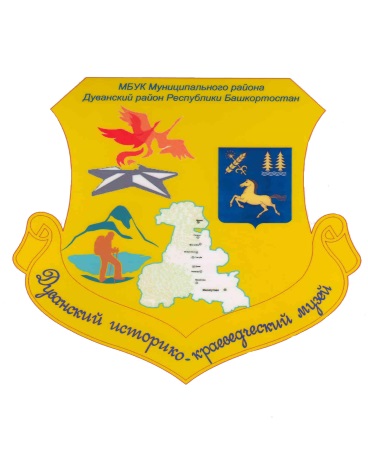 ИНФОРМАЦИОННОЕ ПИСЬМОО проведении 26 января в 15.30 интерактивной интеллектуальной игры «Непокоренные», акции «Блокадный хлеб»,посвященных полному снятию блокады Ленинграда для учащихся и студентов учебных заведений, команд предприятий и организаций района.Команда из 5 человек.Подать заявку на участие в игре до 22.01.24Директор МБУК «ДИКМ»: Морозова Л.А.